THE GENERAL MEETING OF THE PROJECT CONNECT COMMUNITY ADVISORY COMMITTEE  CONVENED
Wednesday, March 10, 2021
Conference Room 400A
1000 E 11th, Austin, TX 78702(with some members of the CAC participating via video conference)Members in Attendance:	Members Absent:Awais Azhar - Chair                                                               Brianna Snitchler – SecretarySusana Almanza – V. Chair	Alex Karner      Kathryn Broadwater	      	David Shapiro  Joao Paulo Connolly                                                                 Gretchen FlatauJeremy HendricksRenee LopezTheodore FongElias NoeSusan SomersAttendees:Cupid Alexander	 	Nefertitti Jackmon	Yannis Banks		Miguel LopezRob Borowski		Andrew LynchBrandon Carr		Anne MilneCourtney Chavez		Peter MullanNeal Falgoust		Jackie NirenbergHala Farid		Julie SmithTerry Hockens		Lonny SternGabriele Huffman		Sofia OjedaAnna Lan		Kyle VangelDick Kallerman		Jocelyn VokesCALL TO ORDERThe Project Connect Community Advisory Committee convened in a regular meeting on Wednesday, March 10, 2022Chair Azhar called the Committee meeting to order at 5:12 PM


Land Acknowledgement
Vice Chair Susana Almanza read the Land Acknowledgement statement.Citizen CommunicationSusana Almanza, representing Montopolis Community Development Corporation, made a public comment concerning Area Median Family Income (AMFI) in the Project Connect Anti-Displacement Community Acquisition Program (ADCAP).
Member Elias Noe requested to add the letter as an action item. Approval of MinutesApprove the minutes of the February 23, 2022, meeting of the Project Connect Community Advisory Committee.The minutes of the February 23, 2022 meeting were approved on a motion by Vice Chair Almanza, seconded by Member Fong; confirmed with a unanimous vote.	10-0Discussion ItemsProject Connect Budget Discussion – Cupid AlexanderCupid Alexander, Assistant Director for the City of Austin Housing and Planning Department, presented on the Anti-Displacement Investments: Community Engagement & Establishing Future Budget Priorities. The presentation was followed by Q&A. Action Item – Member Connolly motioned to send a recommendation directing staff to move forward on the 3 year incremental budget planning process (2023 - 2025).Seconded by Member Flatau – passed unanimously (10-0) 
Staff Updates - Courtney Chavez Courtney Chavez, Director of Equity & DBE Program for Austin Transit Partnership, provided an update on the decision making process and timeline for Project Connect Orange and Blue Lines. 
Sustainability Vision Plan – Rob BorowskiRob Borowski, Sustainability Officer for CapMetro and ATP, presented on the Sustainability Vision Plan for Project Connect. The presentation was followed by Q&A. 
Equitable Transit Oriented Development (ETOD) Update – Anna LanAnna Lan, Principal Planner for Austin Transit Partnership, presented an update on the ETOD procedure. The presentation was followed byQ&A. Kyle Vangel, HR&A Advisors, provided additional information and clarification during the Q&A session.
TAC / Working Group UpdateChair Azhar gave an update on the CAC Implementation Working Group. Susan Somers requested a list of working group assignments. 
Future MeetingsChair Azhar expressed the need for a special called meeting to discuss anti-displacement planning.The request was followed by a discussion session between members.Members agreed to hold a special called meeting to take place on Thursday, March 23, 2022.Action Items
	No Action Items were discussed.Future Items
		Member Noe requested to add the letter from Ms. Almanza to the April agenda.	Vice Chair Almanza requested to send a letter, or pass a resolution to send, to council concerning AMFI parameters in the ADCAPChair Azhar resolved to put the item on the special called meeting agendaADJOURN
Chair Azhar adjourned the meeting at 7:00 PM without objection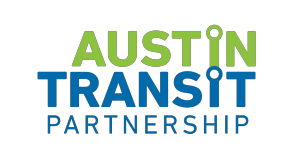 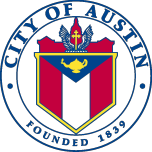 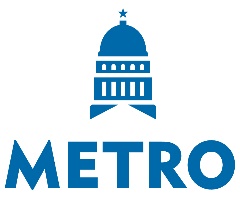 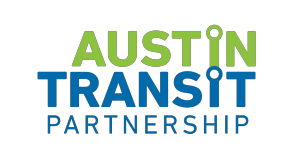 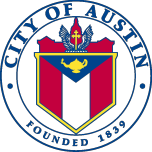 